ДовідкаКам’янець-Подільського багатопрофільного навчально-реабілітаційного центруЗаклад заснованому 1944 році, як спецшкола-інтернат для глухонімих дітей. У 1963 і 1980 роках проводилась його реорганізація і зміна назви на школу-інтернат для слабочуючих дітей та дітей із зниженим слухом.У 2000 р. рішенням сесії Хмельницької обласної Ради спецшколу-інтернату було реорганізовано у Кам'янець-Подільський багатопрофільний навчально-реабілітаційний центр.Директорами закладу в хронологічній послідовності були: Курінна Лідія Лук’янівна, Нуждіна Марія Семенівна, Гуляс Костянтин Семенович, Федорова Галина Арсентіївна, Доложевський Олександр Петрович. З липня 2016 року тимчасово виконання обов’язків директора Центру покладено на Ганушкевич Інну Борисівну. Кам’янець-Подільський багатопрофільний навчально-реабілітаційний центр (далі Центр) - це загальноосвітній навчальний заклад метою діяльності якого є реалізація права на освіту дітей з особливими освітніми потребами зумовленими складними вадами розвитку, їх інтеграція в суспільство шляхом здійснення комплексних реабілітаційних заходів спрямованих на відновлення здоров’я, здобуття освіти відповідного рівня, розвиток та корекцію порушень. В закладі навчається 154 дитини. Працює 87 педагогів (з них 83 мають спеціальну освіту) та 48 працівників (медичний, обслуговуючий персонал).Структурними підрозділами Центру є - Дошкільне відділення (32 дитини), у складі якого функціонують спеціальні дошкільні групи денного та цілодобового (п’ятиденного) перебування:«Сонечко» -  для дітей з порушеннями опорно-рухового апарату;«Веселка» - для дітей із ЗПР в поєднанні з ТПМ віком від 2 до 6 (7) років; «Матері і дитини» -група короткотривалого перебування, працює для  змінного контингенту дітей – це вихованці раннього (від 0 до 3 років), дошкільного та шкільного віку реабілітаційного відділення, яким надається психолого-педагогічна, медико-реабілітаційна, консультативна та соціально-реабілітаційна допомога, які за окремим графіком, разом з батьками отримують консультативні та реабілітаційні послуги. Спеціальна загальноосвітня школа I-II ступенів (122 учні) діти, які потребують корекції фізичного та (або) розумового розвитку. Для яких передбачається денне (87 учнів) та цілодобове (35 учнів) перебування: підготовчий -10 класи.  Мережа складається з 18 класів, в яких навчаються діти 6 нозологій:- діти зі зниженим слухом - 3 класи-22дитини; - діти, зі зниженим слухом у поєднанні розумовою відсталістю - 1 клас - 5дітей;- діти, якімаютьпорушення опорно-руховогоапарату- 3 класи – 19дітей; - діти, якімаютьпорушення опорно-руховогоапарату у поєднанніізрозумовоювідсталістю- 1 клас-9дітей;- діти з тяжкими порушеннями мовлення у поєднанні з затримкою психічного розвитку- 4 класи-34 дитини;- діти з тяжкими порушеннями мовлення у поєднанні з розумовою відсталістю - 6 класів-33 дитини.Реабілітаційне відділення в якому працюють: вчитель-дефектолог (сурдопедагог), 2 вчителі-дефектологи, вчитель-логопед, практичний психолог, соціальний педагог та медичний персонал у складі: лікаря-невролога, лікаря-педіатра, лікаря-отоларинголога, лікаря-психолога, 3-х медичних сестер.Відділення оснащено сучасним реабілітаційним обладнанням, яке використовується як медичним, так і педагогічним персоналом в роботі з дітьми. В Центрі облаштовано два медичних блоки, які складаються з оглядових кімнат (3), кімнат для щеплень(2), фізіотерапевтичного кабінету, двох ізоляторів, які частково відповідають санітарно-гігієнічним вимогам, забезпечені медичними препаратами, лікарськими засобами, фізіотерапевтичним обладнанням.Для проведення занять з дітьми зі складними порушеннями розвитку в поєднанні з тяжкими системними мовленнєвими порушеннями оснащені за вимогами два логопедичні кабінети. Класи для дітей з порушенням слуху забезпечені звукопідсилюючою аппаратурою коллективного користування, FM-системи. Слуховий кабінет і швейна майстерня обладнанні індукційною петлею. Усі діти з порушенням слуху забезпечені індивідуальними слуховими апаратами.Для надання комплексної реабілітації корекційними педагогами в роботі використовуються сучасні методики і програми. Діяльність реабілітаційного відділення спрямоване на реабілітацію основних патологій та супутніх захворювань дитячого організму. Реабілітаційний процес носить комплексний характері забезпечується психолого-педагогічними, соціально-побутовими, медичними та фізичними заходами. Кваліфіковані педагоги Центру та медперсонал щоденно працюють над розвитком природніх здібностей дітей тощо.Наша мета-допомогти дітям стати повноцінними громадянами нашої держави. Оволодіти необхідними для життя знаннями, визначитися у виборі майбутньої професії.Батькам же допомагаємо зрозуміти внутрішній світ своїх дітей, знайти шляхи до розуміння створити сприятливі умови для самореалізації дитини як особистості, залучити в суспільно-трудове життя.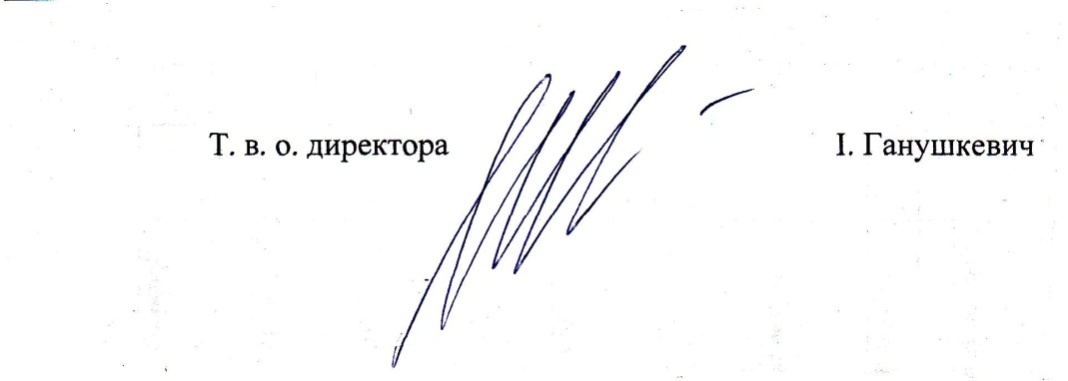 